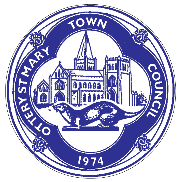 OTTERY ST MARY TOWN COUNCILCouncil Offices, The Old Convent, 8 Broad Street, Ottery St Mary. Devon EX11 1BZTel: 01404 812252E-mail: ceo@otterystmary-tc.gov.uk  Web Site:- www.otterystmary-tc.gov.ukDear CouncillorsI hereby give you notice that the Ordinary Meeting of Ottery St Mary Town Council will be held at the COUNCIL OFFICES, 8 BROAD STREET, EX11 1BZ on MONDAY 6TH FEBRUARY 2023 AT 7.00PMAll members of the Council are hereby summoned to consider the matters detailed on the Agenda belowYours faithfullyKerry KennellKerry KennellChief Executive Officer1st February 2023The meeting is open to the press and public.  Attendees are requested to wear suitable clothing as the room will be ventilated with open windows/door; not to attend if they are suffering from any covid symptoms or have tested positive for covid.INFORMATION FOR MEMBERS OF THE PUBLIC/PRESS:The law requires that public access is possible and not restricted, unless in the case of an agreed confidential session.If you wish to comment on an item on this agenda (but don`t wish to speak at the meeting) please submit this in writing by 12 noon Friday 3rd February 2023. This will be read out under public participation for members to consider.For members of the public/press that wish to speak at the meeting, under public participation, please raise your hand and wait for the Mayor to prompt you.For those who have no visual access to the meeting, Members will state their name before speaking and voting. For those who are unable to hear, the agendas and the minutes of the meeting will be available on the Council`s website.Note: Under the Openness of Local Government Bodies Regulations 2014, any members of the public are allowed to take photographs, film and audio record the proceedings and report on all public meetings (including on social media).  If you are recording the meeting, you are asked to act in a reasonable manner and not disrupt the conduct of meetings for example by using intrusive lighting, flash photography or asking people to repeat statements for the benefit of the recording. You may not make an oral commentary during the meeting. The Mayor has the power to control public recording and/or reporting so it does not disrupt the meetingMobile Phones, Pagers and Similar Devices – All persons attending this meeting are required to turn off Mobile Phones, Pagers and Similar Devices.  The Mayor may approve an exception to this request in special circumstancesA G E N D ATo receive apologies for absenceTo receive Declarations of interest for items on the Agenda and receipt of requests for new Disclosable Pecuniary Interests (DPIs) dispensations for items on the Agenda In consideration of the Public Bodies (Admission to Meetings) Act 1960 (publicity would be prejudicial to the public interest by reason of the confidential nature of the business to be transacted): to agree any items to be dealt with after the public and press have been excluded Alan Burrows from South West Water to discuss sewage discharges into the River OtterTo allow members of the public present to submit questions/comments for consideration Individual contributions will be limited to 3 minutes Report from visiting Police and opportunity for councillors to raise questionsTo receive the Minutes of the Meetings of the Town Council of 9th January 2023 (minute refs 23/01/01 – 23/01/28) and to approve the signing of the Minutes by the Mayor as a correct recordTo receive Reports from EDDC and DCC Councillors  Planning Committee:  To note the Minutes of the Planning Committee Meeting of 16th January 2023 (minute refs P23/01/01 - P23/01/10) Station Hub CommitteeTo note the Minutes of the Station Hub Committee Meeting of 16th January 2023 (minute refs SH23/01/01 – SH23/01/14)To consider (and approve if appropriate) recommendations from the CommitteeS106: Update and approval of any recommendations or pertinent matters (to be a regular agenda itemProperty and Land CommitteeTo note the Minutes of the Property and Land Committee of 26th January 2023 (minute refs PL23/01/01 - PL23/01/15)To consider (and approve if appropriate) recommendations from the CommitteeHuman Resources CommitteeTo note the Minutes of the Human Resources Committee of 30th January 2023 (minute refs HR23/01/01 – HR23/01/07)To consider (and approve if appropriate) recommendations from the CommitteeConsideration of requirements in respect of a child’s graveRegeneration and Climate Action Committee: To receive an update Confirmation of decisions made under the Scheme of DelegationFinancial Matters: To consider and approve the January 2023 Council Schedule of PaymentsTo consider and approve the Quarter 3 (Sept-Dec 22) accountsTourism Working Group: Update and approval of any recommendations or pertinent mattersTo consider and approve (if appropriate) Shop Front Grant applications receivedTo consider and approve (if appropriate) improving safety road markings outside of The King’s School To receive an update regarding offering a warm space during the winter to members of the parish and make any decisions relating to this (if appropriate)To consider request from a parishioner regarding the installation of a new historical information sign in Tipton St JohnTo approve date for Annual Meeting of Ottery St Mary Town CouncilTo approve date and location for Annual Parish MeetingTo consider and approve (if appropriate) response to Levelling Up and Regeneration Bill consultationTo receive feedback regarding Special Meeting of the Twinning Association and to consider and approve (if appropriate) next stepsTo consider and approve (if appropriate) item relating to the cleanerTo consider Report from the MayorReport from the CEO To note any specific correspondence received  To note any reports previously e-mailed by Councillors of Meetings attended     Councillors Questions on Councillors BusinessDate of the next meeting: Monday 6th March 2023 at 7pm – Council Offices, 8 Broad Street, Ottery St Mary